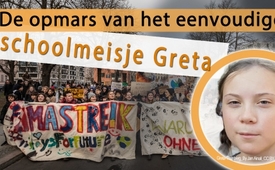 De opmars van het eenvoudige schoolmeisje Greta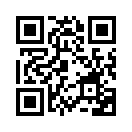 Zoals Kla.TV berichtte in de uitzending van 19.3.2019 “Klimaatverandering niet gevaarlijk en ook niet door de mens veroorzaakt”, vond op 15 maart 2019 de eerste globale protestdag plaats van “Fridays For Future”. Naar het voorbeeld van de 16-jarige Greta Thunberg bleven honderdduizenden scholieren in veel landen op vrijdagvoormiddag weg van school, om te demonstreren voor de klimaatbescherming.Zoals Kla.TV berichtte in de uitzending van 19.3.2019 “Klimaatverandering niet gevaarlijk en ook niet door de mens veroorzaakt”, vond op 15 maart 2019 de eerste globale protestdag plaats van “Fridays For Future”. Naar het voorbeeld van de 16-jarige Greta Thunberg bleven honderdduizenden scholieren in veel landen op vrijdagvoormiddag weg van school, om te demonstreren voor de klimaatbescherming.
Greta Thunberg begon in augustus van het afgelopen jaar, iedere vrijdag voor de Zweedse rijksdag te demonstreren voor de klimaatbescherming. Niet in de laatste plaats door haar toespraak op de VN-klimaat conferentie in december 2018 in Kattowitz (Polen), heeft Greta zich in de kortste tijd, voor veel jongeren ontwikkeld tot een schitterende heldin. Ze werd onlangs zelfs voorgedragen voor de Nobelprijs van de vrede. Met uitspraken zoals: “Ik wil jullie hoop niet. Ik wil, dat jullie in paniek komen, dat jullie de angst voelen, die ik iedere dag voel”, heeft de jonge Zweedse, hoog emotionele debatten opgewekt in de halve wereld. Men zou eigenlijk alleen maar kunnen wensen dat jongeren zoveel enthousiasme uitstralen. Maar zoals Kla.TV al berichtte in de uitzending 10.2.2019 (zie kla.tv/14116), is Greta niet gewoon toevallig in zo'n korte tijd, tot een wereldbekende milieuactiviste geworden. Daar werd aangetoond dat deze beweging het resultaat is van een georganiseerde PR-campagne, waarbij vooral de Zweedse PR-expert Ingmar Rentzhog een grote rol speelde.
Een blik achter de coulissen toont evenwel, dat het bij Greta Thunberg geenszins gaat om de “eenvoudige scholiere van hiernaast”, zoals ze wordt voorgesteld aan de publieke opinie. Integendeel, de politiek links-groene actieve Thunbergs genieten bekendheid in Zweden. Greta wordt gemanaged door haar vader, Svante Thunberg, een Zweedse acteur, producent, auteur en zakenman. Greta's grootvader was ook een bekende acteur en stemacteur. Svante Thunberg is ook de manager van zijn vrouw Malena Ernman, een in Zweden niet onbekende operazangeres, die eerder een carrière als popster had nagestreefd en met haar deelname aan het “Euro Songfestival” in 2009 hoopte op een internationale doorbraak. Ze kreeg deze nu als “moeder van Greta”. Interessant is dat Greta's moeder een fanatieke klimaatactiviste is die zich ook actief inzet voor immigratie en asielzoekers.
Een voorvader van het zogenaamde “eenvoudige schoolmeisje” Greta Thunberg is de Zweedse Nobelprijswinnaar Svante Arrhenius. In 1903 ontving hij de Nobelprijs in de categorie chemie. Arrhenius wordt beschouwd als medeoprichter van de Nobelstichting en had als directeur een doorslaggevende invloed op de toekenning van de prijs. Bovendien werkte Arrhenius al in 1896 aan een theorie, om de ijstijden en de invloed van CO² op de globale opwarming van de aarde, te verklaren. Dit lijkt de cirkel te sluiten van Greta Thunberg's angst voor klimaatverandering en haar nominatie voor de “Nobelprijs voor de vrede”.

Greta heeft zich ontwikkeld tot een goede geldbron, ook voor haar ouders: de aandelenkoersen van de twee bedrijven “Ernman Produktion AB” en “Northern Grace AB”, waarvan Greta's vader directeur is, gaan interessant genoeg sinds Greta's activiteiten steil omhoog. Wat ook goed loopt, is het boek van Greta's moeder “Scener ur hjärtat (“Scenes uit het hart”). Het werd gepresenteerd precies vier dagen nadat Greta met haar klimaatstaking was begonnen. Dit boek, dat ondertussen een bestseller is, beschrijft Greta en haar activiteiten. 
Het beschrijft ook dat Greta, net als haar zus, lijdt aan het Asperger-syndroom, een zwakke vorm van autisme. Asperger patiënten lijden aan een ontwikkelingsstoornis en hebben de neiging om dingen alleen in te delen in zwart of wit. Er zijn geen grijze zones. Het is dus ook niet verwonderlijk dat Greta wordt gedreven door angst en paniek. Dit kan veel jongeren in actie brengen, maar paniek was uiteindelijk nog nooit een goede raadgever. 

Greta is dus 'als geschapen' voor de haar toebedachte rol en het is bijna overduidelijk dat Greta wordt geïnstrumentaliseerd om de klimaatbescherming te bevorderen of af te dwingen. Wie kan, gezien al deze achtergronden, nog geloven dat een onbekend, klein schoolmeisje hier heel toevallig zo'n beroemdheid is geworden?door rh.Bronnen:https://www.theeuropean.de/vera-lengsfeld/15466-die-medienikone-der-klimaideologen
http://www.spiegel.de/lebenundlernen/schule/greta-thunberg-in-hamburg-greta-sind-viele-a-1255864.html
https://www.youtube.com/watch?v=hYQT-cxWos0
https://wwwdirekt.unzensuriert.at/content/0029236-Wie-Greta-Thunberg-fuer-Klima-Panikmache-missbraucht-wird
https://www.unzensuriert.at/content/0029134-Vater-als-Manager-Gute-Geschaefte-rund-um-die-16-jaehrige-Umwelt-Aktivistin-Greta
https://www.deutschland-kurier.org/21168-2/
https://www.tichyseinblick.de/meinungen/das-leben-der-greta/
https://www.tichyseinblick.de/daili-es-sentials/greta-thunberg-ikone-der-klimareligioesen-und-opfer-ihrer-eltern/
https://www.watson.de/international/klima/310197703-sie-ist-15-und-spricht-klartext-in-sachen-klimawandel-wer-ist-greta-thunberg
https://www.epochtimes.de/politik/europa/ard-twittert-1-mio-euro-fuer-greta-thunberg-mission-eingesammelt-eltern-wussten-nichts-a2791870.html
https://www.freiewelt.net/nachricht/greta-thunberg-die-nicht-ganz-freiwillige-umweltaktivistin-10077015/
https://de.wikipedia.org/wiki/Greta_Thunberg
https://www.bluewin.ch/de/leben/fit-gesund/interview-greta-thunberg-und-das-asperger-syndrom-211655.html
https://www.theeuropean.de/clemens-schneider/15345-das-prinzip-panik


Al uitgezonden zendingen:
www.kla.tv/14034, 
www.kla.tv/13837, (D)
www.kla.tv/14160Dit zou u ook kunnen interesseren:#Klimaat - www.kla.tv/KlimaatKla.TV – Het andere nieuws ... vrij – onafhankelijk – ongecensureerd ...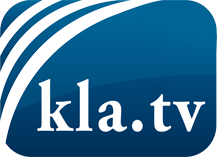 wat de media niet zouden moeten verzwijgen ...zelden gehoord van het volk, voor het volk ...nieuwsupdate elke 3 dagen vanaf 19:45 uur op www.kla.tv/nlHet is de moeite waard om het bij te houden!Gratis abonnement nieuwsbrief 2-wekelijks per E-Mail
verkrijgt u op: www.kla.tv/abo-nlKennisgeving:Tegenstemmen worden helaas steeds weer gecensureerd en onderdrukt. Zolang wij niet volgens de belangen en ideologieën van de kartelmedia journalistiek bedrijven, moeten wij er elk moment op bedacht zijn, dat er voorwendselen zullen worden gezocht om Kla.TV te blokkeren of te benadelen.Verbindt u daarom vandaag nog internetonafhankelijk met het netwerk!
Klickt u hier: www.kla.tv/vernetzung&lang=nlLicence:    Creative Commons-Licentie met naamgeving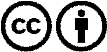 Verspreiding en herbewerking is met naamgeving gewenst! Het materiaal mag echter niet uit de context gehaald gepresenteerd worden.
Met openbaar geld (GEZ, ...) gefinancierde instituties is het gebruik hiervan zonder overleg verboden.Schendingen kunnen strafrechtelijk vervolgd worden.